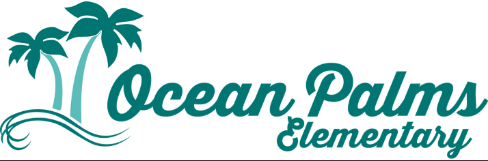               OPES ABSENTEE FORMPlease print and complete.  This form must be turned in to our Attendance Office within 48 hours of a student’s return to school.STUDENT NAME: ______________________________________________________________TEACHER/GRADE: _____________________________________________________________WAS ABSENT ON (list ALL dates): _________________________________________________For the following reason:IllnessMedical/dental/orthodontic appointmentOther: _________________________________________________________________DATE: __________________			_______________________________Parent/Guardian Signature-------------------------------------------------------------------------------------------------------------------------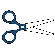                  OPES ABSENTEE FORMPlease print and complete.  This form must be turned in to our Attendance Office within 48 hours of a student’s return to school.STUDENT NAME: _______________________________________________________TEACHER/GRADE: ______________________________________________________WAS ABSENT ON (list ALL dates): __________________________________________For the following reason:IllnessMedical/dental/orthodontic appointmentOther: ___________________________________________________________DATE: __________________			_________________________Parent/Guardian Signature